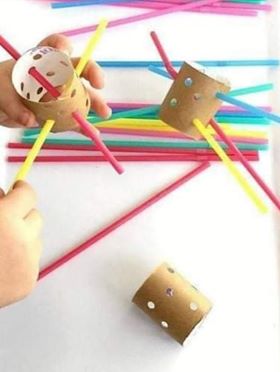 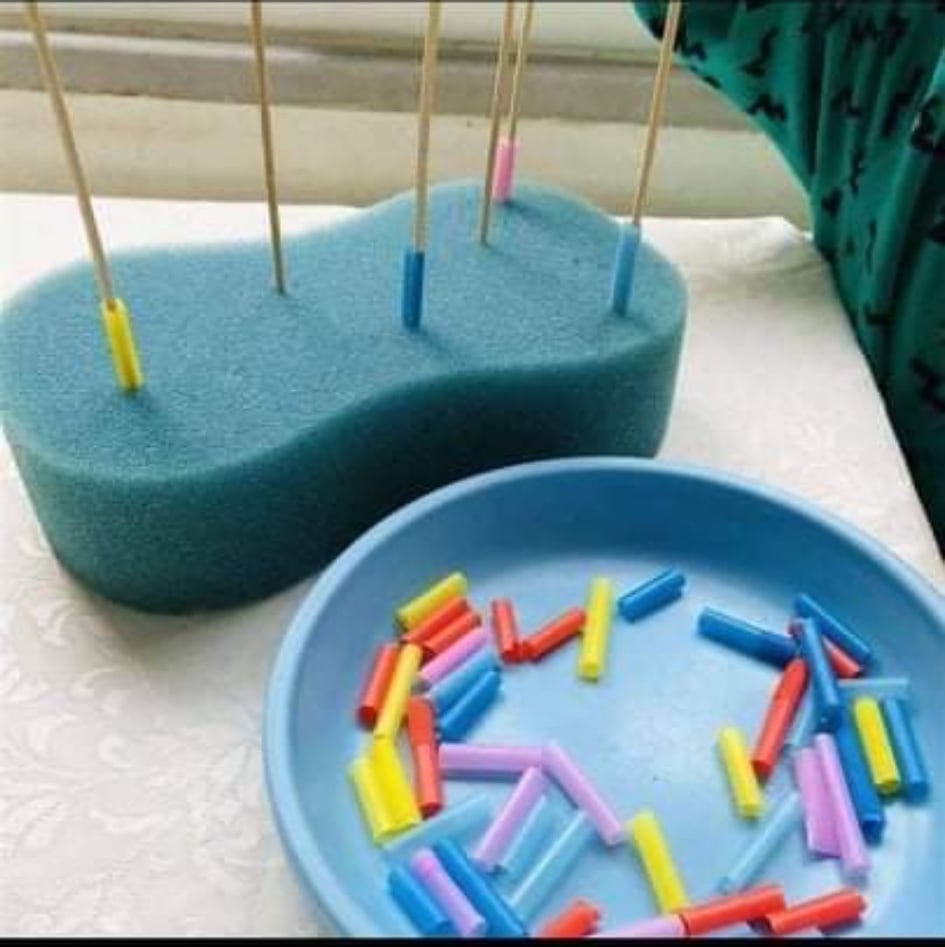 Slike su preuzete s Pinteresta.